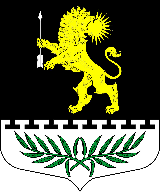 Ленинградская областьЛужский муниципальный районСовет депутатов Серебрянского сельского поселенияРЕШЕНИЕ От 11 декабря 2023 года                                                                         № 211О внесении дополнения в пункт 2.3 Положения о порядке проведения конкурса на замещение вакантной муниципальной должности муниципальной службы в администрации Серебрянского сельского поселения, утвержденного решением совета депутатов муниципального образования Серебрянское сельское поселение Лужского муниципального района Ленинградской области от 12 октября 2010 г. № 31 (в редакции решения совета депутатов муниципального образования Серебрянское сельское поселение Лужского муниципального района Ленинградской области от 3 июля 2020 г. № 59) В соответствии с Федеральным законом от 2 марта 2007 г. № 25-ФЗ «О муниципальной службе в Российской Федерации», Федеральным законом от 5 декабря 2022 г. № 498-ФЗ «О внесении изменений в отдельные законодательные акты Российской Федерации», на основании протеста Лужской городской прокуратуры от 30.11.2023 г. № 7-01-2023, бланк АГ № 523674, совет депутатов муниципального образования Серебрянское сельское поселение Лужского муниципального района Ленинградской области РЕШИЛ:1. Пункт 2.3 Положения о порядке проведения конкурса на замещение вакантной муниципальной должности муниципальной службы в администрации Серебрянского сельского поселения, утвержденного решением совета депутатов муниципального образования Серебрянское сельское поселение Лужского муниципального района Ленинградской области от 12 октября 2010 г. № 31 (в редакции решения совета депутатов муниципального образования Серебрянское сельское поселение Лужского муниципального района Ленинградской области от 3 июля 2020 г. № 59) дополнить абзацем следующего содержания:«- приобретения им статуса иностранного агента.».2. Настоящее решение опубликовать в газете «Лужская правда. Серебрянское сельское поселение» и разместить на официальном сайте Серебрянского сельского поселения: серебрянское.рф.3. Настоящее решение вступает в силу с момента опубликования.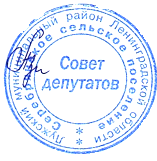 Глава Серебрянского сельского поселения,исполняющий полномочия председателясовета  депутатов                                                                                   А.В. Александрова